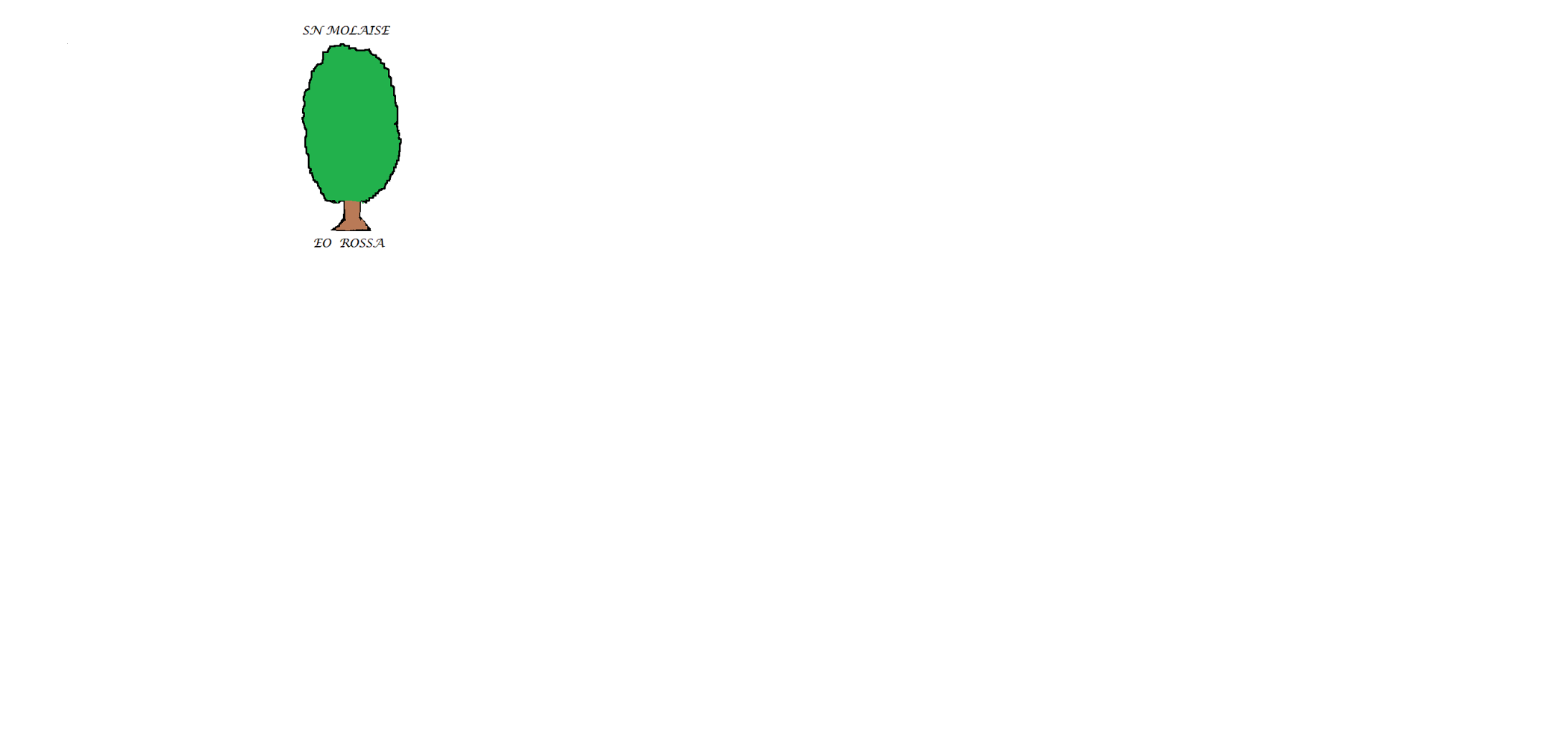 SCOIL MOLAISE BACK TO SCHOOL PLANWHAT PARENTS NEED TO KNOWOur main aim is to prevent the risk of infection coming in to school and we cannot do this without your help!YOU SHOULD NOT, UNDER ANY CIRCUMSTANCES, SEND YOUR CHILD TO SCHOOL IF THEY HAVE A TEMPERATURE, A COUGH OF ANY KNID, LOSS OF SMELL/TASTE OR HAVE ANY KIND OF SHORTNESS OF BREATH.If in any doubt whether you should send your child to school or not, please err on the side of caution.Measures to keep your child safe:Children must be dropped off between 9.10am (no earlier) and 9.20am (no later) in the mornings. Ring the school to allow your child to be admitted if you are late for any reason as children cannot be unsupervised using sanitiser.Children will independently enter and exit the school on their own colour-coded line. Parents are not permitted to enter the school grounds.Yellow for Junior and Senior Infants, Red for first and second class, green for 3rd and 4th class, and blue for 5th and 6th class, Eo Rossa  1 and 2 no line (escorted by SNAs). Remember to walk only on this coloured line.Throughout the school there will be hand sanitizers provided which children will be required to use and will be asked to regularly wash their hand while in school.Classes will be confined to mixing with only their own class group. This includes break time and no whole school activities such as assemblies will take place.Within each class, the children will be grouped into pods, which will be distanced from each other as much as classroom space allows. Children from 3rd to 6th class will be required to stay in their pods and keep socially distance from other pods.Children will be required to use their own resources where possible ie. Pencils, scissors etc and sharing resources, particularly from 3rd to 6th class will not be allowed. Staff will maintain a regular cleaning routine of all resources and materials that will be used by different pods or classes. Where necessary items of school equipment will be isolated for 72 hours prior to being used by different pod /class.No homework club will be facilated in Term 1. This will be reviewed at Christmas.There will be no swimming lessons this year.There will be no choir or music lessons with outside teachers in Term 1 . This will be reviewed at Christmas.There will be no external sports competitions this year. The school will be cleaned by cleaners, following all government guidelines ,advise and checklists, every day.If your child becomes ill in school with any symptoms of Covid-19, they will be immediately cared for in an isolation room where they will remain until they are collected. They must be collected as soon as possible. Please ensure that your contact details are up to date and provide an emergency contact also. It is up to each individual set of parents to have their own childcare arrangements made if their child needs to be collected early from school, this includes with employers. The Principal will escort your child to the isolation room and supervise them until you arrive. When you arrive please ring the school number and the Principal will bring your child out to you.How can you help?Take your child’s temperature before coming to school and ensure their hands are clean.Do not enter the school grounds, unless prior permission to do so has been granted by the principal.Communicate with your child’s teacher via email or phone call. Please communicate any concerns or issues to the class teachers/Principal through a phone call or email. Parents will be granted admission to the school building for essential reasons only with the prior approval of the Principal.Make payments to school electronically. Remember to put your child’s name or parents name on transfer. Otherwise, we will not know who paid what!Name of Account : Scoil Naisiunta Molaise                                   Current Account BIC : BOFIIE2DIBAN : IE14 BOFI 9064 9476 7552 07Do not allow your child to bring any personal items, which are not necessary for school, into ie toys , teddies etc.Do no loiter around the school at drop off and collection times. It is strictly set down, collect  and go at all times.If you have travelled abroad to countries other than “green “countries self-isolate for 14 days before coming back to school. Please ensure all travel abroad adheres to current government guidelines and all isolation periods are fully adhered to. No exceptions can be allowed.Wash Uniforms regularly. (Uniforms can be aired daily ) Co-operate with and respect all guidelines issued by school management.